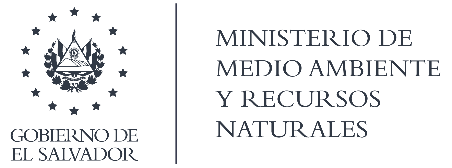 DIRECCION GENERAL DE GESTIÓN TERRITORIALMECANISMOS  DE PARTICIPACION CIUDADANA (Actualizado a Junio 2020)MECANISMOS  DE PARTICIPACION CIUDADANA (Actualizado a Junio 2020)MECANISMOS  DE PARTICIPACION CIUDADANA (Actualizado a Junio 2020)MECANISMOS  DE PARTICIPACION CIUDADANA (Actualizado a Junio 2020)MECANISMOS  DE PARTICIPACION CIUDADANA (Actualizado a Junio 2020)MECANISMOS  DE PARTICIPACION CIUDADANA (Actualizado a Junio 2020)MECANISMOS  DE PARTICIPACION CIUDADANA (Actualizado a Junio 2020)MECANISMOS  DE PARTICIPACION CIUDADANA (Actualizado a Junio 2020)MECANISMOS  DE PARTICIPACION CIUDADANA (Actualizado a Junio 2020)N°Nombre delObjetivoDescripciónRequisitos de ParticipaciónResultadosFecha Inicio de EjecuciónFecha fin de ejecuciónAdjuntar Informe1Red de Observación Local Ambiental, ROLA.Observar y monitorear, amenazas antrópicas y socio-natural generadas en los 14 departamentos de El Salvador con el objetivo de generar una intervención oportuna para proteger los recursos naturales del territorio.La Red de Observadores Locales es un mecanismo de participación ciudadana permanente, que se conforma con el objetivo de generar corresponsabilidad de la ciudadanía en la protección integral del medio ambiente y los recursos naturales desde sus propios territorios, vínculos y esfuerzos acordes a cada realidad existente.-Mayores de 18 años de edad,-Que saben leer y escribir,-Residen en el lugar de interés.-Voluntad de servirEn el período de enero a marzo se recibieron 1146 mensajes vía whatsapp de los grupos ROLA, de los cuales los temas de tala, incendios y clima- afectaciones son los más reportados. En el grafico siguiente se muestra el consolidado de temas reportados.-Durante el 2º. Período del año comprendido entre el mes de abril a junio 2020, se recibieron 1650 mensajes de los 13 grupos de whatsapp, de los cuales los temas de tala, monitoreo climatológico e incendios continúan siendo los más reportados.Junio de 2017A la fecha activo(reportes trimestrales)2Consejo Nacional de Áreas Naturales ProtegidasEspacio estratégico, participativo que posee el objetivo de poder acompañar, evaluar, y contribuir a la toma de decisiones para la óptima e integral protección de las Áreas Naturales Protegidas de forma conjunta con actores claves territoriales y la autoridad ambiental. Un consejo estratégico integrado por actores claves cuya principal función es garantizar la protección del Sistema de Áreas Naturales Protegidas de El Salvador y contribuir a su adecuado orden y equilibrio.-Estar conformado por Instituciones públicas.-Integrar representación Organizaciones no gubernamentales legalmente establecidas que trabajen en el tema de Áreas naturales -Contar con representación de Academia,-Contar con representación de Comunidades de las zonas de amortiguamiento aledañas a las Áreas protegidas.Informe de operación hasta diciembre 2020, dado que el Consejo se reúne 1 vez al añoEnero de 2017, Acuerdo de creación N 11A la fecha activoX(reporte anual)3Comités Asesores Locales (COAL) de las Áreas de ConservaciónContribuir a la adecuada y eficaz gestión de las Áreas de Conservación, para lo cual contará con el apoyo técnico y logístico necesario, de parte de las instancias que lo conforma, para el debido cumplimiento de sus fines.Los comités son espacios intersectoriales integrados por representantes de municipalidades, organizaciones no gubernamentales y comunidades locales, así como lo establece la Ley de Áreas Naturales Protegidas para garantizar la participación de los sectores comunitarios, públicos y privados aledaños a las áreas de conservación. Además, son personas que, por su trabajo, están comprometidas con la conservación y cuido del medio ambiente.-Estar conformado por representantes de municipalidades-Integrar, organizaciones no gubernamentales e-Integrar Comunidades locales-Realizado un análisis de la seguridad alimentaria de la zona de amortiguamiento de las ANP, y áreas de conservación.-Desarrolladas acciones de salud preventiva por COVID en la zona de influencia de los comités.-Apoyo a las acciones de restauración de los territorios desde el enfoque de área de conservación.-Coordinación con FIAES, y otros organismos de cooperación nacional e internacional para la gestión de fondos que se direccionen a las prioridades de las Áreas de Conservación y Áreas Naturales Protegidas.Julio2018A la fecha activo(reportes semestrales)4Comité Nacional RamsarDifundir el enfoque de conservación Ramsar, con la finalidad de procurar el desarrollo sostenible a través de la conservación, capacitación y del público que tiene incidencia en los Humedales de El Salvador. Es un mecanismo estratégico que monitorea el cumplimiento de protección y compromisos del área Ramsar, vinculando espacios, esfuerzos y tomando decisiones claves y estratégicas para proteger los activos Ramsar.Con el Comité se cumplen compromisos de La Convención sobre los Humedales de Importancia Internacional, conocida también como Convención Ramsar.-Integra representantes de los ministerios públicos como MOP, Turismo, MAG, CEL, ANDA, Cámara Salvadoreña de la Pesca y Acuicultura (CAMPAC), Cámara Agropecuaria y Agroindustria de El Salvador (CAMAGRO);-Integra representantes de los comités locales Ramsar de Laguna El Jocotal, Laguna de Olomega, Embalse Cerrón Grande, Complejo Bahía de Jiquilisco, Complejo Jaltepeque, Complejo Barra de Santiago y Complejo Guija.-Se ha fortalecido el comité con procesos de planificación, sistematización, procedimientos y coordinación.-Se ha implementado la postulación y futura designación del punto focal no gubernamental.-Sistematización y difusión de la información generada por el MARN para una mejor gestión de los Humedales de importancia internacional como soporte del Comité Nacional Ramsar.Abril2018A la fecha activo(reportes semestrales)5Comités Locales RamsarServir como una instancia consultiva y de planificación para la implementación de las acciones y planes de manejo de los Sitios Ramsar.Son espacios conformados por el MARN, instituciones públicas con competencia de protección relacionados con el Sitio Ramsar y sociedad civil de la zona de protección.Actualmente existen 7 Comités Ramsar.-Representar instituciones públicas.-Representar organizaciones locales ambientales.-Representar comunidades locales-Gestiones interinstitucionales con instituciones como COAL Guija, CEL, ANDA, JICA, MARN para conocer la calidad de agua de los Humedales.-Gestiones con salvadoreños en el exterior para la adquisición de equipo náutico (lancha), para contribuir al trabajo de los comités.-Gestión con FIAES para apoyar familias que colaboran en la limpieza del Jacinto de las lagunas.Gestión de maquinaria para la limpieza del lirio acuático.-Capacitación a integrantes sobre Manejo de Cuencas hidrográficas.Capacitación a Guarda Recursos sobre el manejo de biodiversidad.Noviembre 2016A la fecha activo(reportes semestrales)6Comités de Gestión para las Reservas de BiósferaReunir a diferentes actores locales de un territorio que ha sido denominado Reserva de Biosfera y coordinar acciones conjuntas para la conservación, protección y restauración de los recursos naturales en el marco del desarrollo económico local, educación e investigación y cultura e identidad.Es un espacio  clave para la protección ambiental a nivel local que busca armonizar las actividades humanas y la riqueza de biodiversidad de la zona, así como buscar el desarrollo sostenible a través de la promoción de actividades sustentables y fortalecer capacidades de educación y sensibilización ambiental.Deberán ser parte de actores locales claves, organizaciones e instituciones en el territorio-Capacitación entre sectores para realizar acciones para el territorio en el marco de la Pandemia por COVID-19.-Fortalecimiento de la Red de jóvenes de las 3RB del país.-Capacitación sobre Cacao en los laboratorios del Instituto Thomas Jefferson -Taller para desarrollar planes con la dimensión en Concepción Batres.-Apoyo al proyecto de agua de la RBXJ-Análisis de presión antrópica en los ecosistemas de la Reserva de Biosfera.Marzo2016A la fecha activo(reportes semestrales)7Comité Nacional de Reservas de BiósferaIntegrar y coordinar acciones entre los diferentes actores nacionales que integran una Reserva de Biosfera. Unificando criterios y experiencias.Es un espacio estratégico ambiental que protegerá y gestionará recursos de reservas de biósfera. Impulsando acciones e iniciativas que contribuyan a proteger la vida y la economía local en las reservas de biósfera del país, El Salvador oficializó la constitución de un Comité Nacional de Reserva de Biosfera (comité MAB).El Comité a su vez Impulsa acciones e iniciativas que contribuyen a proteger la vida y la economía local en las tres reservas de biosferas que tienen el reconocimiento internacional otorgado por la UNESCO: Apaneca-Ilamatepec; Xiriualtique-Jiqulisco y la Transfronteriza Trifinio Fraternidad.Formar parte de las Reservas de Biosfera de  Apaneca-Ilamatepec; Xiriualtique-Jiqulisco y la Transfronteriza Trifinio Fraternidad.-Coordinación y comunicación con UNESCO -Trabajo coordinado con Red de Jóvenes IBEROMAB por los miembros del comité MAB-Participación virtual en la reunión IBEROMAB, en el mes de mayo 2020.-Participación de  jóvenes  3 RB en grabación del video de biosfera para la UNESCO.Octubre 2017A la fecha activo(reportes semestrales)